Расчет размера платы за услуги водоотведения для расчетов с гражданами, проживающими в жилищном фонде города Нижневартовскас 01.07.2019 — 31.12.2019с 01.07.2019 — 31.12.2019с 01.07.2019 — 31.12.2019с 01.07.2019 — 31.12.2019 № 
п/пСтепень благоустройства жилищного фондаНорматив водоотведения в месяц
(м3 на 1 человека)Тариф на услуги водоотведения с НДС
(руб. за 1 м3)Жилые дома с централизованным горячим водоснабжением при закрытых системах отопления:Жилые дома с централизованным горячим водоснабжением при закрытых системах отопления:Жилые дома с централизованным горячим водоснабжением при закрытых системах отопления:Жилые дома с централизованным горячим водоснабжением при закрытых системах отопления:1.Многоквартирные и жилые дома с централизованным холодным и горячим водоснабжением, водоотведением, оборудованные унитазами, раковинами, мойками, ваннами сидячими длиной от 1200 до 1500 мм с душем7,17442,432.Многоквартирные и жилые дома высотой не более 10 этажей, с централизованным холодным и горячим водоснабжением, водоотведением, оборудованные унитазами, раковинами, мойками, ваннами длиной от 1500 до 1700 мм с душем7,39142,433.Многоквартирные и жилые дома высотой не более 10 этажей, с централизованным холодным и горячим водоснабжением, водоотведением, оборудованные унитазами, раковинами, мойками, ваннами длиной более 1700 мм с душем7,52142,434.Многоквартирные и жилые дома высотой 11 этажей и выше, с централизованным холодным и горячим водоснабжением, водоотведением, оборудованные унитазами, раковинами, мойками, ваннами длиной 1500 - 1700 мм с душем и повышенными требованиями к благоустройству8,64842,435.Многоквартирные и жилые дома и общежития квартирного типа с централизованным холодным и горячим водоснабжением, водоотведением, оборудованные унитазами, раковинами, мойками, ваннами длиной от1500 до 1550 мм и душем7,28342,436.Многоквартирные и жилые дома с централизованным холодным и горячим водоснабжением, водоотведением, оборудованные унитазами, раковинами, мойками, душем, без ванн6,83442,437.Многоквартирные и жилые дома с централизованным холодным и горячим водоснабжением, куб. метр в месяц на человека водоотведением, оборудованные унитазами, раковинами, мойками, ваннами без душа6,31442,438.Многоквартирные и жилые дома с централизованным холодным и горячим водоснабжением, водоотведением, оборудованные унитазами, раковинами, мойками, без ванн, без душа3,79442,439.Многоквартирные и жилые дома и общежития коридорного типа с централизованным холодным и горячим водоснабжением, водоотведением, оборудованные унитазами, раковинами, мойками, общими ваннами и блоками душевых на этажах и в секциях5,15742,4310.Многоквартирные и жилые дома и общежития коридорного типа с централизованным холодным и горячим водоснабжением, водоотведением, оборудованные унитазами, раковинами, мойками, и блоками душевых на этажах и в секциях3,92742,4311.Многоквартирные и жилые дома и общежития коридорного типа с централизованным холодным и горячим водоснабжением, водоотведением, оборудованные унитазами, раковинами, мойками, без душевых и ванн2,39742,43Жилые дома с централизованным горячим водоснабжением при открытых системах отопления:Жилые дома с централизованным горячим водоснабжением при открытых системах отопления:Жилые дома с централизованным горячим водоснабжением при открытых системах отопления:Жилые дома с централизованным горячим водоснабжением при открытых системах отопления:1.Многоквартирные и жилые дома с централизованным холодным и горячим водоснабжением, водоотведением, оборудованные унитазами, раковинами, мойками, ваннами сидячими длиной от 1200 до 1500 мм с душем7,17442,432.Многоквартирные и жилые дома высотой не более 10 этажей, с централизованным холодным и горячим водоснабжением, водоотведением, оборудованные унитазами, раковинами, мойками, ваннами длиной от 1500 до 1700 мм с душем7,39142,433.Многоквартирные и жилые дома высотой не более 10 этажей, с централизованным холодным и горячим водоснабжением, водоотведением, оборудованные унитазами, раковинами, мойками, ваннами длиной более1700 мм с душем7,52142,434.Многоквартирные и жилые дома высотой 11 этажей и выше, с централизованным холодным и горячим водоснабжением, водоотведением, оборудованные унитазами, раковинами, мойками, ваннами длиной 1500 - 1700 мм с душем и повышенными требованиями к благоустройству8,64842,435.Многоквартирные и жилые дома и общежития квартирного типа с централизованным холодным и горячим водоснабжением, водоотведением, оборудованные унитазами, раковинами, мойками, ваннами длиной 1500-1550 мм и душем7,28342,436.Многоквартирные и жилые дома с централизованным холодным и горячим водоснабжением, водоотведением, оборудованные унитазами, раковинами, мойками, душем, без ванн6,83442,437.Многоквартирные и жилые дома с централизованным холодным и горячим водоснабжением, водоотведением, оборудованные унитазами, раковинами, мойками, ваннами без душа6,31442,438.Многоквартирные и жилые дома с централизованным холодным и горячим водоснабжением, водоотведением, оборудованные унитазами, раковинами, мойками, без ванн, без душа3,79442,439.Многоквартирные и жилые дома и общежития коридорного типа с централизованным холодным и горячим водоснабжением, водоотведением, оборудованные унитазами, раковинами, мойками, общими ваннами и блоками душевых на этажах и в секциях5,15742,4310.Многоквартирные и жилые дома и общежития коридорного типа с централизованным холодным и горячим водоснабжением, водоотведением, оборудованные унитазами, раковинами, мойками, и блоками душевых на этажах и в секциях3,92742,4311.Многоквартирные и жилые дома и общежития коридорного типа с централизованным холодным и горячим водоснабжением, водоотведением, оборудованные унитазами, раковинами, мойками, без душевых и ванн2,39742,43Жилые дома без централизованного горячего водоснабжения:Жилые дома без централизованного горячего водоснабжения:Жилые дома без централизованного горячего водоснабжения:Жилые дома без централизованного горячего водоснабжения:1.Многоквартирные и жилые дома с централизованным холодным водоснабжением, водоотведением, оборудованные индивидуальным тепловым пунктом для приготовления ГВС, унитазами, раковинами, мойками, ваннами длиной 1500 - 1700 мм с душем7,39142,432.Многоквартирные и жилые дома с централизованным холодным водоснабжением, водонагревателями, водоотведением, оборудованные унитазами, раковинами, мойками, душами и ваннами сидячими длиной от1200 до 1500 мм с душем6,57242,433.Многоквартирные и жилые дома с централизованным холодным водоснабжением, водонагревателями, водоотведением, оборудованные унитазами, раковинами, мойками, душами и ваннами длиной от 1500 до 1700 мм с душем6,78942,434.Многоквартирные и жилые дома и общежития с централизованным холодным водоснабжением, водонагревателями, водоотведением, оборудованные унитазами, раковинами, мойками, ваннами без душа6,35542,435.Многоквартирные и жилые дома и общежития с централизованным холодным водоснабжением, водоотведением, оборудованные унитазами, раковинами, мойками, ваннами без душа, не оборудованные водонагревателями4,25642,436.Многоквартирные и жилые дома и общежития с централизованным холодным водоснабжением, водонагревателями, водоотведением, оборудованные унитазами, раковинами, мойками, душами, без ванн6,08942,437.Многоквартирные и жилые дома и общежития с централизованным холодным водоснабжением, водоотведением, оборудованные унитазами, раковинами, мойками, душами, без ванн, не оборудованные водонагревателями4,22742,438.Многоквартирные и жилые дома с централизованным холодным водоснабжением, без централизованного водоотведения, оборудованные водонагревателями, раковинами, мойками, унитазами, ваннами, душами, с водоотведением в септики5,34842,439.Многоквартирные и жилые дома с централизованным холодным водоснабжением, без централизованного водоотведения, без водонагревателей, оборудованные раковинами, мойками, унитазами, ваннами, душами, с водоотведением в септики4,38542,4310.Многоквартирные и жилые дома с централизованным холодным водоснабжением, без централизованного водоотведения, оборудованные водонагревателями, раковинами, мойками, унитазами, душами, без ванн, с водоотведением в септики4,70842,4311.Многоквартирные и жилые дома с централизованным холодным водоснабжением, без централизованного водоотведения, без водонагревателей, оборудованные раковинами, мойками, унитазами, душами, без ванн, с водоотведением в септики4,15742,4312.Многоквартирные и жилые дома с централизованным холодным водоснабжением, без централизованного водоотведения, оборудованные водонагревателями, раковинами, мойками, унитазами, ваннами, без душа, с водоотведением в септики3,79342,4313.Многоквартирные и жилые дома с централизованным холодным водоснабжением, без централизованного водоотведения, без водонагревателей, оборудованные раковинами, мойками, унитазами, ваннами, без душа, с водоотведением в септики3,41442,4314.Многоквартирные и жилые дома с централизованным холодным водоснабжением, без централизованного водоотведения, оборудованные водонагревателями, раковинами, мойками, унитазами, без ванн, без душа, с водоотведением в септики3,47442,4315.Многоквартирные и жилые дома с централизованным холодным водоснабжением, водоотведением, без водонагревателей, оборудованные унитазами, раковинами, мойками, душами4,22742,4316.Многоквартирные и жилые дома с централизованным холодным водоснабжением, водоотведением, без водонагревателей, оборудованные унитазами, раковинами, мойками.3,61242,4317.Многоквартирные и жилые дома с централизованным холодным водоснабжением, без централизованного водоотведения, без водонагревателей, оборудованные унитазами, раковинами, мойками, без душа, с водоотведением в септики3,17842,4318.Дома, общежития квартирного типа, оборудованные мойками, раковинами, унитазами, ваннами и душевыми с централизованным холодным водоснабжением, водоотведением, оборудованные различными водонагревательными устройствами6,70442,4319.Дома и общежития коридорного типа, оборудованные мойками, раковинами, унитазами, с блоками душевых на этажах и в секциях, с централизованным холодным водоснабжением, водоотведением, оборудованные различными водонагревательными устройствами3,92742,4320.Дома и общежития коридорного типа, оборудованные мойками, раковинами, унитазами, с блоками душевых на этажах и в секциях, с централизованным холодным водоснабжением, водоотведением, не оборудованные различными водонагревательными устройствами3,61442,4321.Дома и общежития коридорного типа, оборудованные мойками, раковинами, унитазами, без душевых и без ванн, с централизованным холодным водоснабжением, водоотведением, не оборудованные различными водонагревательными устройствами2,39742,4322.Многоквартирные и жилые дома без водонагревателей с централизованным холодным водоснабжением и водоотведением, оборудованные раковинами и мойками, без унитазов2,02042,4323.Многоквартирные и жилые дома с централизованным холодным водоснабжением, без централизованного водоотведения, оборудованные раковинами, мойками, унитазами, без септиков——24.Многоквартирные и жилые дома с централизованным холодным водоснабжением, водоотведением, без водонагревателей, оборудованные унитазами, раковинами, мойками, ваннами и душами4,45842,43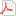 Приказ Региональной службы по тарифам Ханты–Мансийского автономного округа – Югры от 06.12.2018 №80-нп «О внесении изменений в некоторые приказы Региональной службы по тарифам Ханты-Мансийского автономного округа - Югры»Приказ Департамента жилищно-коммунального комплекса и энергетики Ханты–Мансийского автономного округа – Югры от 25.12.2017 №12-нп «Об установлении нормативов потребления коммунальных услуг и нормативов потребления коммунальных ресурсов в целях содержания общего имущества в многоквартирном доме по холодному и горячему водоснабжению и водоотведению на территории Ханты-Мансийского автономного округа - Югры»Приказ Региональной службы по тарифам Ханты–Мансийского автономного округа – Югры от 07.12.2017 №160-нп «Об установлении тарифов в сфере холодного водоснабжения и водоотведения для организаций, осуществляющих холодное водоснабжение и водоотведение»